Nomination for Professional Achievement AwardAlumni AssociationWestern Carolina UniversityNominations must be received no later than May 7, 2021The Alumni Award for Professional Achievement may be awarded annually to no more than one Western Carolina University alumnus/alumna who has attained extraordinary distinction and success in a career field outside of academe and who has demonstrated exceptional and sustained community leadership.  The award recipient should have achieved state, regional, or national recognition. Preference will be given to those who, while enrolled at Western, were active participants in the life of the university.Guidelines for the Professional Achievement Award:	Alumni, faculty, staff, and trustees are encouraged to submit nominations for this award. Nominations are not accepted from the nominee’s family or members of the University Affairs Committee of the Alumni Association.	A nominee must have graduated from Western Carolina University more than ten years prior to the date of the award.	A nominee may not be a member of the WCU Alumni Association Board of Directors. (This restriction does not apply to past presidents of the Association.)The University Affairs Committee of the WCU Alumni Association Board of Directors will review all nominations for the Professional Achievement Award and select the recipient.  The award will be presented to the recipient at the Chancellor’s Alumni Awards Ceremony during Homecoming Weekend.Please complete the nomination form on the back, attach relevant supporting information, and return to: the WCU Office of Alumni Engagement Affairs, 242 HF Robinson, 1 University Dr., Cullowhee, NC  28723; or email to mramsey@wcu.edu.Nomination forms must be renewed or updated every three years to remain in the file for consideration.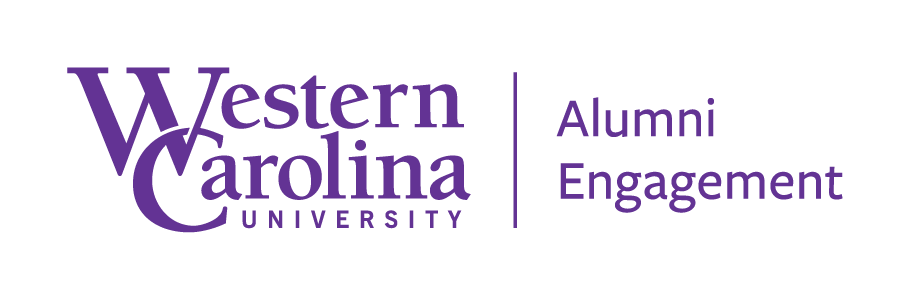 NOMINATED BY:Name ________________________________________________ Date ___________________Address ______________________________________________________________________City/State/Zip __________________________________________________________________Phone (home) __________________ (work) __________________ (cell) __________________E-mail (h) _____________________________________________________________________E-mail (w) ____________________________________________________________________NAME OF NOMINEE __________________________________________________________WCU Class Year _________Address ______________________________________________________________________City/State/Zip _________________________________________________________________Phone (home) __________________ (work) __________________ (cell) __________________Job/Professional Title___________________________________________________________Employer	___________________________________________________________________Please provide a description below and/or in attachment of why this nominee should be honored.  Include the following information:Occupational or professional excellence________________________________________________________________________________________________________________________________________________________________________________________________________________________________________________________________________________________________________________________Career accomplishments (scientific, political, artistic, educational or literary contribution, research or endeavor)________________________________________________________________________________________________________________________________________________________________________________________________________________________________________________________________________________________________________________________Humanitarian / civic service________________________________________________________________________________________________________________________________________________________________________________________________________________________________________________________________________________________________________________________Although service to Western Carolina University is not included in the selection criteria for the Professional Achievement Award, you are encouraged to mention some ways this nominee has served the University since his or her graduation.________________________________________________________________________________________________________________________________________________________________________________________________________________________________________________________________________________________________________________________